GULBENES NOVADA DOMES LĒMUMSGulbenēPar V. A. iesnieguma izskatīšanuGulbenes novada pašvaldības dokumentu vadības sistēmā 2023.gada 16.novembrī ar reģistrācijas numuru GND/5.4/23/2294-A reģistrēts ….. (turpmāk – iesniedzējs), pēdējā deklarētā dzīvesvieta: …, 2023.gada 16.novembra iesniegums, kurā izteikts lūgums iesniedzēju reģistrēt dzīvokļu jautājumu risināšanas reģistrā. Lūgums pamatots ar apstākļiem, ka iesniedzējam pasliktinājies veselības stāvoklis un nav dzīvesvietas.Likuma “Par palīdzību dzīvokļa jautājumu risināšanā” (turpmāk – Palīdzības likums) 5.pants nosaka, ka lēmumu par palīdzības sniegšanu dzīvokļa jautājumu risināšanā pieņem attiecīgās pašvaldības dome vai tās deleģēta institūcija, ievērojot šā likuma noteikumus un pašvaldības domes saistošos noteikumus.Palīdzības likuma 7.panta piektā daļa nosaka, ka Pašvaldības dome vai tās deleģēta institūcija saistošajos noteikumos noteiktajā kārtībā var pieņemt lēmumu par atteikumu atzīt personu par tiesīgu saņemt šā likuma 3.panta 1.punktā minēto palīdzību ja:1) piecus gadus pēc tam, kad attiecīgā persona devusi piekrišanu privatizēt tās īrēto valsts vai pašvaldības dzīvokli citai personai un noslēgusi ar to vienošanos par dzīvojamās telpas lietošanas tiesību izbeigšanu;2) piecus gadus pēc tam, kad ar attiecīgās personas piekrišanu tai piederošais dzīvoklis pārdots vai citādi atsavināts un darījuma rezultātā šī persona zaudējusi lietošanas tiesības uz attiecīgo dzīvokli;3) ja personas īpašumā ir šā likuma 16.panta trešās daļas noteikumiem atbilstoša dzīvošanai derīga dzīvojamā māja vai dzīvojamā telpa.Savukārt 7.panta sestā daļa nosaka, ka pašvaldības dome savos saistošajos noteikumos var paredzēt arī citus gadījumus, kad pašvaldībai ir tiesības atteikt personai šā likuma 3.panta 1.punktā minēto palīdzību, ja pirms palīdzības lūgšanas persona ar savu rīcību apzināti pasliktinājusi savus dzīvokļa apstākļus.Gulbenes novada domes 2020.gada 30.janvāra saistošo noteikumu Nr.2 “Par palīdzību dzīvokļa jautājuma risināšanā” (turpmāk – Saistošie noteikumi) 23.2 apakšpunkts nosaka, ka pašvaldība var pieņemt lēmumu par atteikumu atzīt personu par tiesīgu saņemt saistošajos noteikumos paredzēto palīdzību, ja personai ir īres un pamatpakalpojumu maksas parāds par iepriekš īrēto pašvaldībai piederošo vai tās nomāto dzīvojamo telpu un tā nav noslēgusi vienošanos par parāda atmaksu vai nepilda šo vienošanos.Iesniedzējs nav nokārtojis parādsaistības ar SIA “Gulbenes Energo Serviss” par iepriekš īrēto dzīvojamo telpu Litenes ielā 13-3, Gulbenē, 887,32 EUR apmērā.Ievērojot minēto kopsakarā ar normatīvo regulējumu, nav tiesiska pamata iesniedzēja reģistrēšanai Gulbenes novada pašvaldības palīdzības dzīvokļu jautājumu risināšanas reģistrā. Ņemot vērā minēto, pamatojoties uz likuma “Par palīdzību dzīvokļa jautājumu risināšanā” 5.pantu, 7.panta piekto un sesto daļu, Gulbenes novada domes 2020.gada 30.janvāra saistošo noteikumu Nr.2 “Par palīdzību dzīvokļa jautājuma risināšanā” 23.2.apakšpunktu un Sociālo un veselības jautājumu komitejas ieteikumu, atklāti balsojot: ar 12 balsīm "Par" (Ainārs Brezinskis, Aivars Circens, Anatolijs Savickis, Andis Caunītis, Atis Jencītis, Daumants Dreiškens, Guna Pūcīte, Gunārs Ciglis, Ivars Kupčs, Lāsma Gabdulļina, Mudīte Motivāne, Normunds Mazūrs), "Pret" – nav, "Atturas" – nav, "Nepiedalās" – nav, Gulbenes novada dome NOLEMJ:1. NEREĢISTRĒT …., Gulbenes novada pašvaldības palīdzības dzīvokļa jautājumu risināšanas reģistrā.2. Lēmuma izrakstu nosūtīt: …Saskaņā ar Administratīvā procesa likuma 188.panta otro daļu un 189.panta pirmo daļu šo lēmumu var pārsūdzēt Administratīvajā rajona tiesā viena mēneša laikā no tā spēkā stāšanās dienas. Atbilstoši Administratīvā procesa likuma 70.panta pirmajai daļai lēmums stājas spēkā ar brīdi, kad tas paziņots adresātam.Gulbenes novada domes priekšsēdētājs						A.Caunītis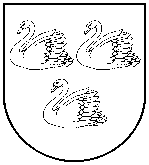 GULBENES NOVADA PAŠVALDĪBAReģ.Nr.90009116327Ābeļu iela 2, Gulbene, Gulbenes nov., LV-4401Tālrunis 64497710, mob.26595362, e-pasts; dome@gulbene.lv, www.gulbene.lv2023.gada 30.novembrīNr. GND/2023/1102(protokols Nr.18; 38.p)